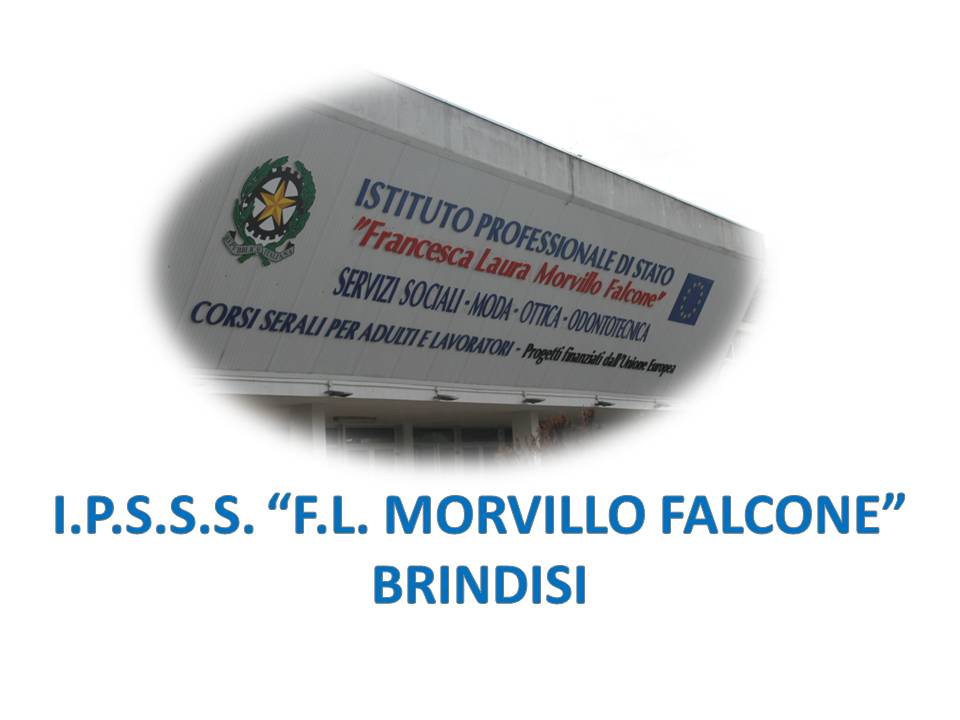 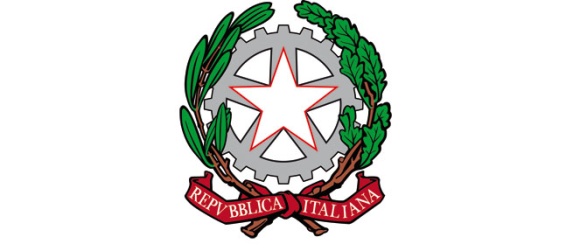 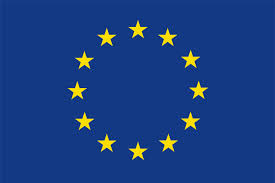 ISTITUTO PROFESSIONALE DI STATO PER I SERVIZI SOCIALI“Francesca Laura MORVILLO FALCONE”Via Galanti, 1 - Tel. 0831/513991brrf010008@istruzione.it – brrf010008@pec.istruzione.it  www.morvillofalconebrindisi.edu.it72100   B R I N D I S IMATERIA: STORIA (ore settimanali: 1)CLASSE: 2ASS SVANNO SCOLASTICO: 2022/2023DOCENTE: Daniela PetronelliLibro di testo:Guida allo studio della storia 2, Gentile-Ronga, La Scuola Ed. (versione cartacea e multimediale)Argomenti:La nascita di RomaDalla monarchia alla RepubblicaUNITA’ 1-Augusto e l’impero-Il secolo d’oro dell’Impero-Il cristianesimoUNITA’ 2-La crisi del III secolo-L’impero romano-cristiano-La caduta dell’impero romano d’OccidenteUNITA’ 3-L’Occidente e l’ascesa del papato-I regni romano-barbarici (cenni)Gli alunni                                                                                                                                      La docente________________________________________________________